ICON CREDITS:Collaboration icon, conversation icon, & community icon made by Freepik at www.flaticon.com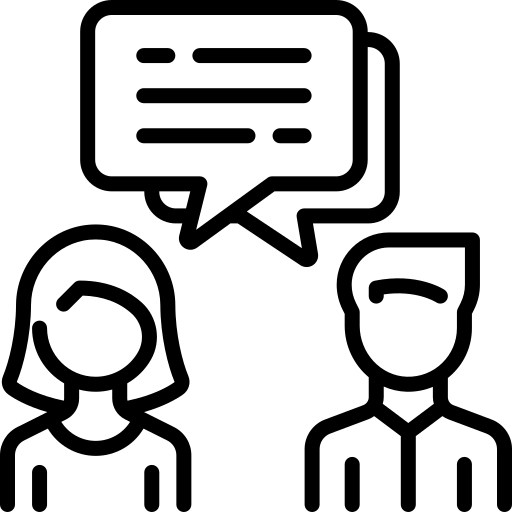 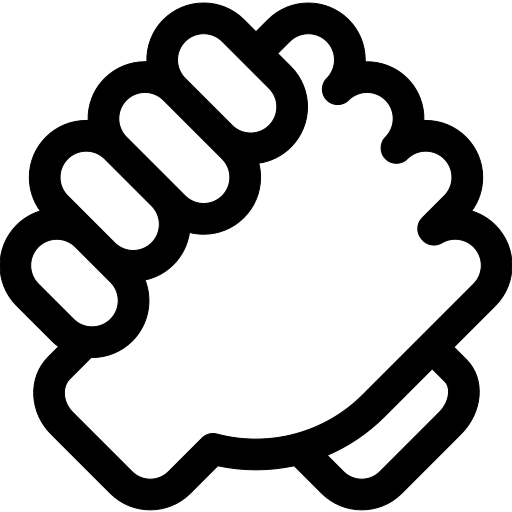 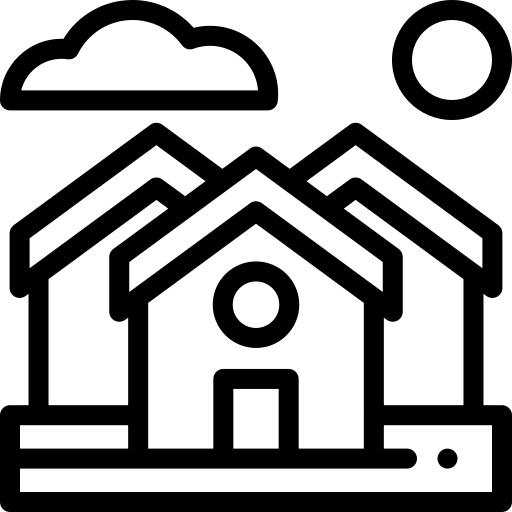 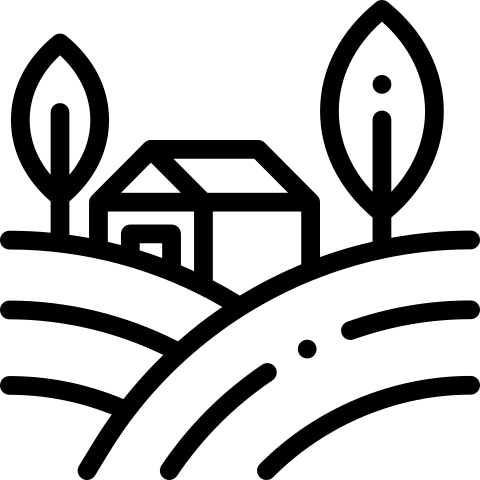 focus areas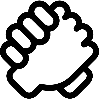 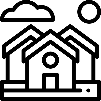 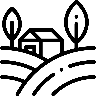 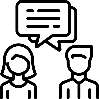 Focus areasFocus areaswisconsin partnersWhat: Wisconsin Partners is a coalition of statewide associations and civic-led community groups committed to deep collaboration. Our goal is to be an effective community-building network that brings about positive change through the building of the enduring broad-based relationships that make bold action possible.Find out more: www.wisconsinpartners.orgstatewidewisdomWhat: WISDOM is a grassroots organization, comprised mostly of religious congregations of many denominations, which works to have a common voice on issues of social justice.  In all, WISDOM includes participation from about 160 congregations, of 19 different religious traditions. WISDOM has affiliates/chapters in Kenosha, Racine, Milwaukee, Fox Valley, Green Bay, Wausau, Chippewa Valley, Madison, Waukesha, and Beloit. Issues: ending mass incarceration, promoting immigrant rights, public transportation, economic justice, health care availabilityWho: David LinersFind out more: www.wisdomwisconsin.org wisconsin leadership developmentWhat: The vision behind the WiLD Project is to cultivate Wisconsin’s greatest resource – its people – as a source of renewal for our state. This leadership development effort will teach people how to engage others around their own core values, structure effective leadership teams, and make strategic choices that lead to measurable, effective action for change.Who: Dan Grandone, Corinda Rainey-MooreFind out more: www.wildproj.org wisconsin rural partnersWhat: WRP is a neutral, nonprofit organization that brings together a cross section of residents, organizations and leaders that cross political affiliations and organizational boundaries to advance initiatives important to rural communities throughout the state.  From community centered initiatives that build upon local citizen-based efforts, to an annual statewide Summit, WRP is focused on addressing issues and building collaboration between community, state, federal, nonprofit, and private sector leaders.Who: Bob Borremans, Jerry Wehrle, Erin Welty, Gail Sumi, Carrie Porter, Carol Wetuski, Gary Becker, Steve PetersonFind out more: www.wiruralpartners.org citizen action of wisconsinWhat: Citizen Action of Wisconsin is an issue focused coalition of individuals and organizations committed to achieving social, economic, and environmental justice.Who: Robert CraigFind out more: https://www.citizenactionwi.org/ Wisconsin institute for public policy and service (WIPPS)What: Our mission is to address local, state and national issues by linking public scholarship, civic outreach and student service to enhance community life throughout Wisconsin.Who: Eric Giordano, Sharon HunterFind out more: https://wipps.org/healthy wisconsin leadership instituteWhat: To strengthen leadership capacity for creating partnerships, policy, and system changes that ensure every Wisconsin community reaches its full health potential.Who: Paula Tran Inzeo, Lesley WolfFind out more: http://hwli.org/local government instituteWhat: The Local Government Institute of Wisconsin, Inc. is a not-for-profit, non-partisan corporation representing all citizens of Wisconsin at the local level and created to conduct research, enhance collaboration, and educate the public and policymakers on ways to improve local government's ability to serve the people.Who: Gary BeckerFind out more: [://www.localgovinstitute.org/leadership wisconsinWhat: The Leadership Wisconsin Program connects, cultivates and amplifies the effectiveness of leaders. We do this by expanding their networks, advancing their skills, and exposing them to new ideas, places and perspectives. The Leadership Wisconsin Program is a partnership that matches Extension’s mission of connecting people with the University of Wisconsin, and the Leadership Wisconsin Foundation’s goal of building a stronger Wisconsin through increased leadership capacity.Who: Sarah SchlosserFind out more: https://leadershipwisconsin.org/forward together wisconsinWhat: Forward Together Wisconsin is a state-wide, intentionally inclusive and diverse moral movement that brings together a broad coalition of individuals and organizations led by personal conviction, faith or philosophy.Who:Find out more: www.forwardtogetherwisconsin.org wisconsin empathy guildWhat: The Wisconsin Empathy Guild (WEG) is committed to fostering peace and understanding in the world through Nonviolent Communication (NVC).Who: Mary Kay ReinemannFind out more: http://www.wisconsinempathyguild.org/love wisconsinWhat: Love Wisconsin was created to share stories that break down barriers, inspire us to get involved, and help us recognize that we’re more alike than we are different. We’re hoping that sharing our stories with each other will lead us to a more connected, compassionate, and engaged place.Who: Megan Monday, Jet WalkerFind out more: https://www.lovewi.com/Community-basedcenter for community stewardship • madisonWhat:  Our mission is to energize and facilitate individuals and groups to be active in matters that affect their lives, cultivating collaborative conversations about visions and activities that can make their community a more wonderful place.Who: Lisa Dugdale, Bert Stitt, Haywood Simmons, Scott HaumersonFind out more:  https://www.community-stewardship.org/toward one wausau • wausauWhat:  Toward One Wausau brings together community members from all walks of life to talk openly, listen earnestly and act in unity to make the greater Wausau area a safe, welcoming and attractive place for a diverse people.Who:Find out more:  https://wipps.org/toward-one-wausau/Central Wisconsin Health Partnership • Juneau, Adams, Marquette, Green lake, Waushara, Waupaca CountiesWhat:  The Central Wisconsin Health Partnership (CWHP) serves as a consortium structure to improve health outcomes by increasing access to behavioral health services.  Across disciplines, this partnership brings together the best of integrated medicine, integrated human services and integrated public health initiatives.  By sharing best practices, innovative contracting, and prevention services, the CWHP promotes quality services to all residents across the region.  Our vision is wellness with health in mind.Who: Brian Friebel, Kathy Munsey, Barb TheisFind out more:  http://www.cwhpartnership.org/the-cwhp.htmlClear vision eau claire • eau claireWhat:  In 2007, Clear Vision Eau Claire was founded on three basic principles: preserving the quality of life, transforming the local economy and empowering the individual. This is based on the belief that active and meaningful citizen involvement in planning the future of our community will result in a commitment to make the desired, envisioned future a reality.Who:Find out more:  http://ec.clearvisioneauclaire.org/The Zeidler Center • MilwaukeeWhat:  The mission of the Frank Zeidler Center for Public Discussion is to foster civil dialogue and invite trust in the midst of differences.Who: Katherine WilsonFind out more:  https://www.zeidlercenter.org/reach out wisconsin • madisonWhat:  We are a nonpartisan group dedicated to fostering respect and understanding in Wisconsin politics. In an era when the left and the right seem so divided, we want to reach out to each other.Who: Find out more:  https://www.facebook.com/ReachOutWisconsin/Local voices network • madison (expanding in 2019)What:  Political and cultural divisions prevent us from understanding one another, even within our own communities. LVN is changing that, one conversation at a time.Who: Kathy CramerFind out more:  https://lvn.org/hours against hate • milwaukeeWhat:  Hours Against Hate is a movement to help end hate in Milwaukee and throughout our greater community. Powerful in its simplicity, Hours Against Hate was founded on the idea that one-to-one interactions between individuals who are different from each other can promote respect and dismantle bigotry. The program mobilizes participants to spend an hour or more interacting with someone of a different race, culture, religion, tradition, class, sexual orientation, gender, or physical ability.Who: Andrea BernsteinFind out more:  https://www.hoursagainsthate.com/common ground • milwaukeeWhat:  Common Ground is a group of nonpartisan, proactive, everyday citizens in Southeastern Wisconsin, dedicated to identifying pressing social problems facing our community and bringing about creative solutions.Who: Keisha KrummFind out more:  http://www.commongroundwi.org/national or outside of wisconsingamaliel • nationwideWhat: [mission/summary]Who: [leadership/contacts]Find out more: [website]pico network • nationwideWhat: [mission/summary]Who: [leadership/contacts]Find out more: [website]industrial areas foundation • nationwideWhat: [mission/summary]Who: [leadership/contacts]Find out more: [website]abcd institute • chicago, nationwideWhat: [mission/summary]Who: [leadership/contacts]Find out more: [website]midwest academy • milwaukeeWhat: [mission/summary]Who: [leadership/contacts]Find out more: [website]millennial action project • dc, nationwideWhat: [mission/summary]Who: [leadership/contacts]Find out more: [website]